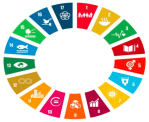 My Hero Project Plan 2022 . “The AICHAS”Goal4:Quality Education/Goal5 :Gender EqualityWeek 1 : (This week)Designing the logo of our Peoject (We are open to Omar’s suggestions, Khalil, Taha and Rim’s suggestion ,too.) Anyone else is welcome             (I’ll explain more in a vocal message. So Stay tuned)Designing an online questionnaire (Anissa / Khalil and Kmar)(We will send you a link to do a very short survey, do it please and send it to anyone else you want him/her to take part in it)Watch and react! You will watch a video and give your feedback about it on a Padlet (Anissa)The video Link  Week 2: Meeting Next Friday (29/04/2022) For 1hour and a half or 2 hours Setting the questions for the interviews that you will conduct with random people, film them and then at the end we will select and pick some of them.Design the play that will portray AICHA’s Story ; Deciding the text, the roles and the scenes.Week 3: We will film the play.A suggestion: A short film showing our own reactions after dealing with Aicha’s Story: How the story has impacted us + coming up with our own SLOGANS) Khalil and (Si Wael) will play a part of Sia’s song “Unstoppable”Rim’s choice of “Me” will be the cover song of our final video. 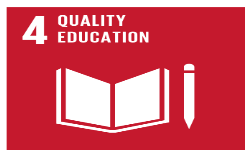 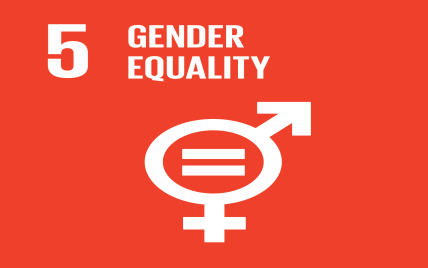 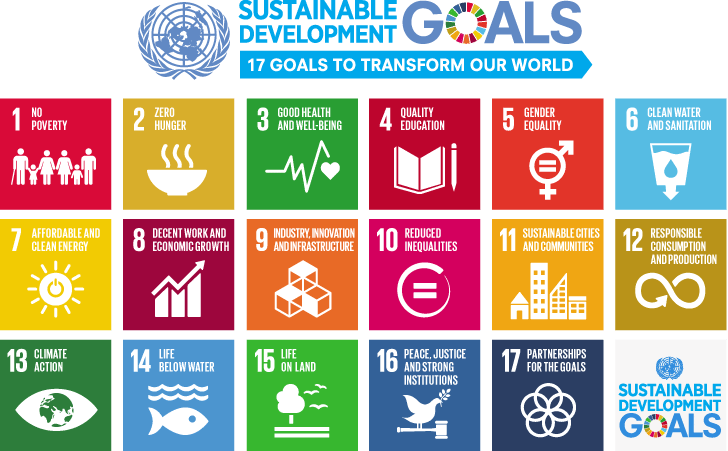 